4 June 2019Antony Andrews Email: fyi-request-10332-b4b68a37@requests.fyi.org.nz Dear Mr AndrewsRe: OIA request - Maori Health Providers - ADHB Ref: 20190518-325Thank you for your Official Information Act request received 18 May 2019 seeking the following of Auckland District Health Board (DHB):List of Maori health providers currently funded by Auckland DHBs. Auckland DHBTe Hononga o Tamaki me HoturoaNational Hauora CoalitionŌrākei Health Services  Piritahi Hauora Trust Mahitahi TrustTe Puna Manawa/HealthWESTYearly dollar amount of funds Auckland DHBs have given to Māori health providers since 2012 to 2018List of health services these Māori health providers currently provide to the populationThe Auckland DHB funded Māori providers listed above provide a range of services from community based mental health care to general practice. Child/Maternal healthWell child/Tamariki ora servicesB4 School checksWeaving WaioraBreast feeding advice and supportSocial work services Outreach immunisation servicesOral health supportHealthy Babies Healthy Futures – parenting advice and nutrition support Youth healthTarget youth health servicesYouth counsellingSocial work servicesSubstance misuse preventionMental health and addictionsResidential and respite mental health careCommunity and client support Addiction counsellingCultural supportGeneral healthcare GP servicesMobile nursing Home based support services Whānau ora nursingFamily/Whānau support services Long term condition management I trust that this information meets your requirements. Auckland DHB, like other agencies across the state sector, supports the open disclosure of information to assist the public’s understanding of how we are delivering publicly-funded healthcare.This includes the proactive publication of anonymised Official Information Act responses on our website from 10 working days after they have been released.If you feel that there are good reasons why your response should not be made publicly available, we will be happy to consider this.Yours sincerely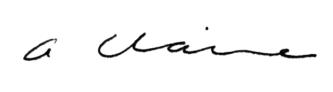 Ailsa Claire OBEChief Executive OfficerAuckland District Health BoardFunding for Māori Health Providers by District Health Board 2011/12 to 2017/18Funding for Māori Health Providers by District Health Board 2011/12 to 2017/18Funding for Māori Health Providers by District Health Board 2011/12 to 2017/18Funding for Māori Health Providers by District Health Board 2011/12 to 2017/18Funding for Māori Health Providers by District Health Board 2011/12 to 2017/18Funding for Māori Health Providers by District Health Board 2011/12 to 2017/18Funding for Māori Health Providers by District Health Board 2011/12 to 2017/18Funding for Māori Health Providers by District Health Board 2011/12 to 2017/18Funding for Māori Health Providers by District Health Board 2011/12 to 2017/18Funding for Māori Health Providers by District Health Board 2011/12 to 2017/18Funding for Māori Health Providers by District Health Board 2011/12 to 2017/18Funding for Māori Health Providers by District Health Board 2011/12 to 2017/18Funding for Māori Health Providers by District Health Board 2011/12 to 2017/18Funding for Māori Health Providers by District Health Board 2011/12 to 2017/18Funding for Māori Health Providers by District Health Board 2011/12 to 2017/18Funding for Māori Health Providers by District Health Board 2011/12 to 2017/1811/1212/1313/1414/1515/1616/1717/18$m$m$m$m$m$m$mAuckland DHB Māori Health Providers 3.733.203.743.873.894.194.25Auckland DHB Māori Health Providers Source: Ministry of Health: Funding to Māori Health Providers by the Ministry of Health and District Health Boards, 2011/12 to 2015/16Source: Ministry of Health: Funding to Māori Health Providers by the Ministry of Health and District Health Boards, 2011/12 to 2015/16Source: Ministry of Health: Funding to Māori Health Providers by the Ministry of Health and District Health Boards, 2011/12 to 2015/16Source: Ministry of Health: Funding to Māori Health Providers by the Ministry of Health and District Health Boards, 2011/12 to 2015/16Source: Ministry of Health: Funding to Māori Health Providers by the Ministry of Health and District Health Boards, 2011/12 to 2015/164.194.25